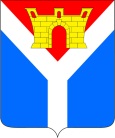 АДМИНИСТРАЦИЯ  УСТЬ-ЛАБИНСКОГО ГОРОДСКОГО ПОСЕЛЕНИЯУСТЬ-ЛАБИНСКОГО  РАЙОНАП О С Т А Н О В Л Е Н И Еот 29.03.2019                                                                                                        № 245город Усть-ЛабинскО внесении изменений в постановление администрации Усть-Лабинского городского поселения Усть-Лабинского района №1151 от 28.12.2018 «Об утверждении муниципальной программы «Развитие дорожного хозяйства»В соответствии с решением Совета Усть-Лабинского городского поселения Усть-Лабинского района от 21 марта 2019 года №1 протокол №61 «О внесении изменений в решение Совета Усть-Лабинского городского поселения от 20 декабря 2018 года №8 «О бюджете Усть-Лабинского городского поселения Усть-Лабинского района на 2019 год», п о с т а н о в л я ю:1. Внести в приложение к постановлению администрации Усть-Лабинского городского поселения Усть-Лабинского района от 28.12.2018 №1151 «Об утверждении муниципальной программы «Развитие дорожного хозяйства» следующие изменения:1) строку «Объемы средств бюджета городского поселения и иных финансовых ресурсов на реализацию муниципальной программы» изложить в следующей редакции:2) в приложении №1 строку «Объемы средств бюджета городского поселения и иных финансовых ресурсов на реализацию подпрограммы» изложить в следующей редакции: 2. Отделу по общим и организационным вопросам администрации Усть-Лабинского городского поселения Усть-Лабинского района (Чухирь) разместить данное постановление на официальном сайте администрации Усть-Лабинского городского поселения Усть-Лабинского района в информационной телекоммуникационной сети «Интернет».3. Контроль за выполнением настоящего постановления возложить на заместителя главы Усть-Лабинского городского поселения Усть-Лабинского района Р.А.Магамадова. 4. Настоящее постановление вступает в силу со дня его официального опубликования.ГлаваУсть-Лабинского городского поселенияУсть-Лабинского района                                                                     С.В. ВыскубовОбъемы средств бюджета городского поселения и иных финансовых ресурсов на реализацию муниципальной программыОбщий объем бюджетных ассигнований на реализацию муниципальной программы составляет  17 995 600 руб. в т. ч.:- бюджет Усть-Лабинского городского поселения Усть-Лабинского района – 17 995 600 руб.Объемы и источники финансирования программы  Объем бюджетных ассигнований на реализацию мероприятий в сфере дорожного хозяйства составляет 13 035 600 рублей . в т.ч.:- 11 947 300 руб. – содержание и капитальный ремонт, ремонт автомобильных дорог общего пользования;- 1 088 300 руб. – выполнение муниципального задания;